Открытые занятия воспитателей	Есть в природе знак простой и вещий,
Ярко обозначенный в веках.
Самая прекрасная из женщин -
Женщина с ребенком на руках!
	Формирование основ нравственно - полового воспитания обучающихся с интеллектуальными нарушениями - одна из важных задач, стоящих перед коллективом школы-интерната.	Способствовать гармоничному развитию организма, привить подростку с интеллектуальными нарушениями  определенные, связанные с полом, гигиенические знания и навыки - эти проблемы  продемонстрированы на занятиях, которые были проведены в организации в конце I четверти 2023 учебного года  в рамках «Недели Здоровья». 	7 класс «Мы взрослеем»  - воспитатель Ерохин Станислав Валерьянович	Цель: Поддерживать традиции бережного отношения к женщине, особо отметить значение в нашей жизни главного человека  - матери.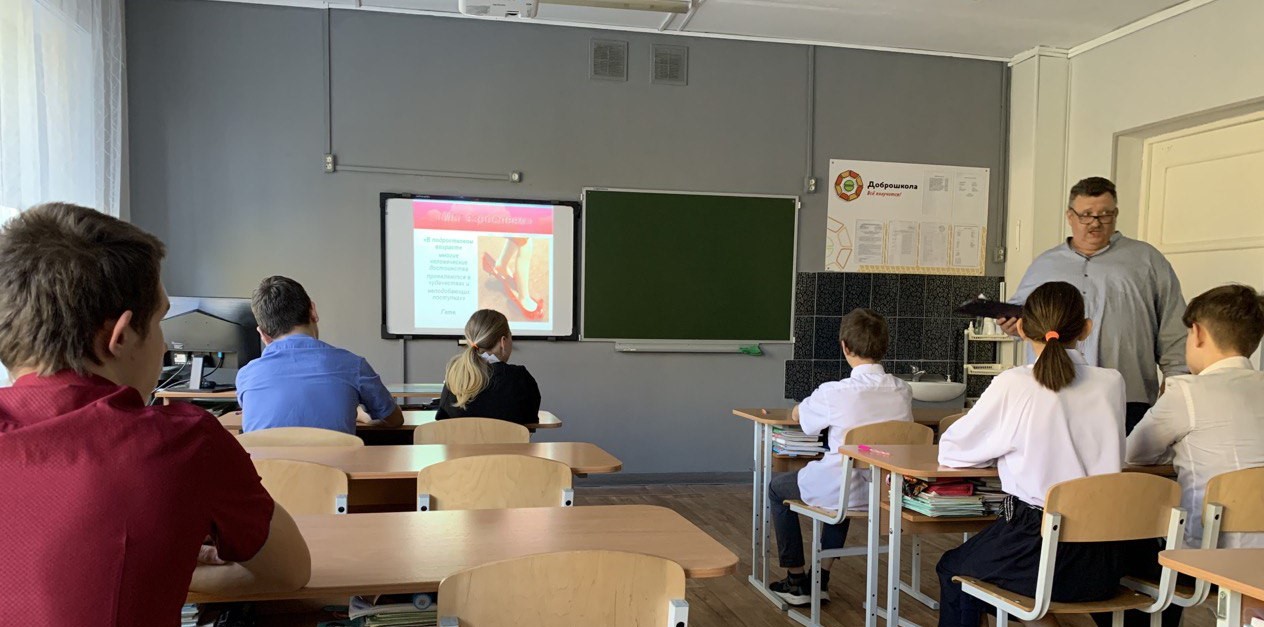 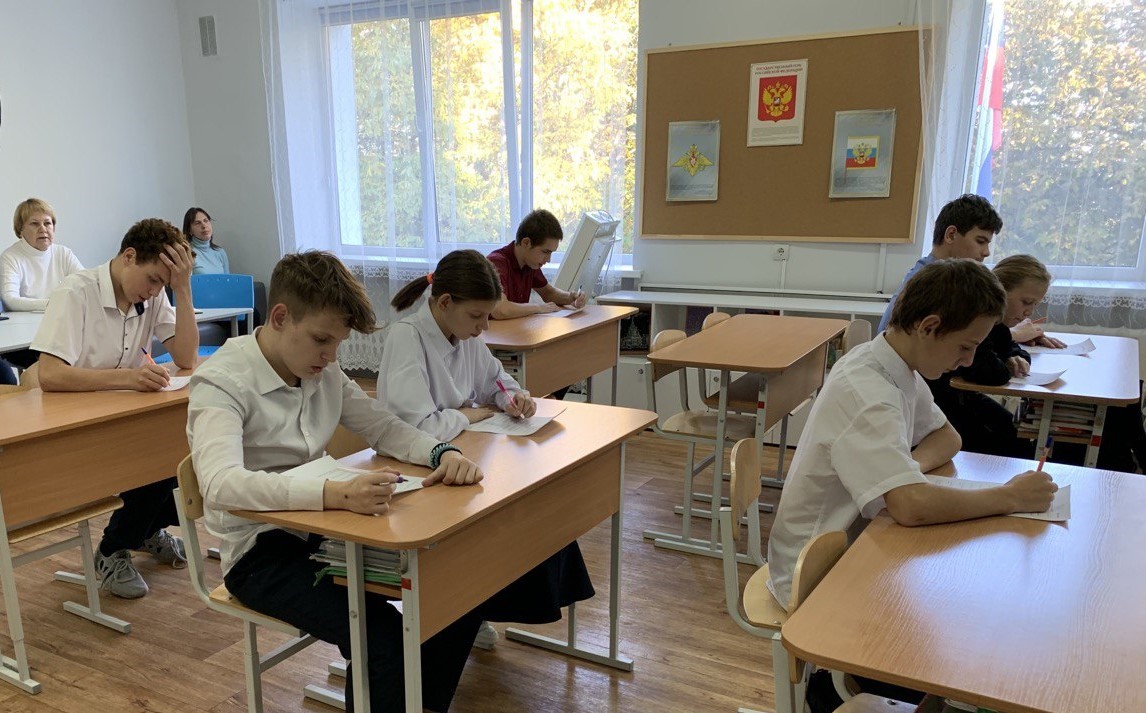 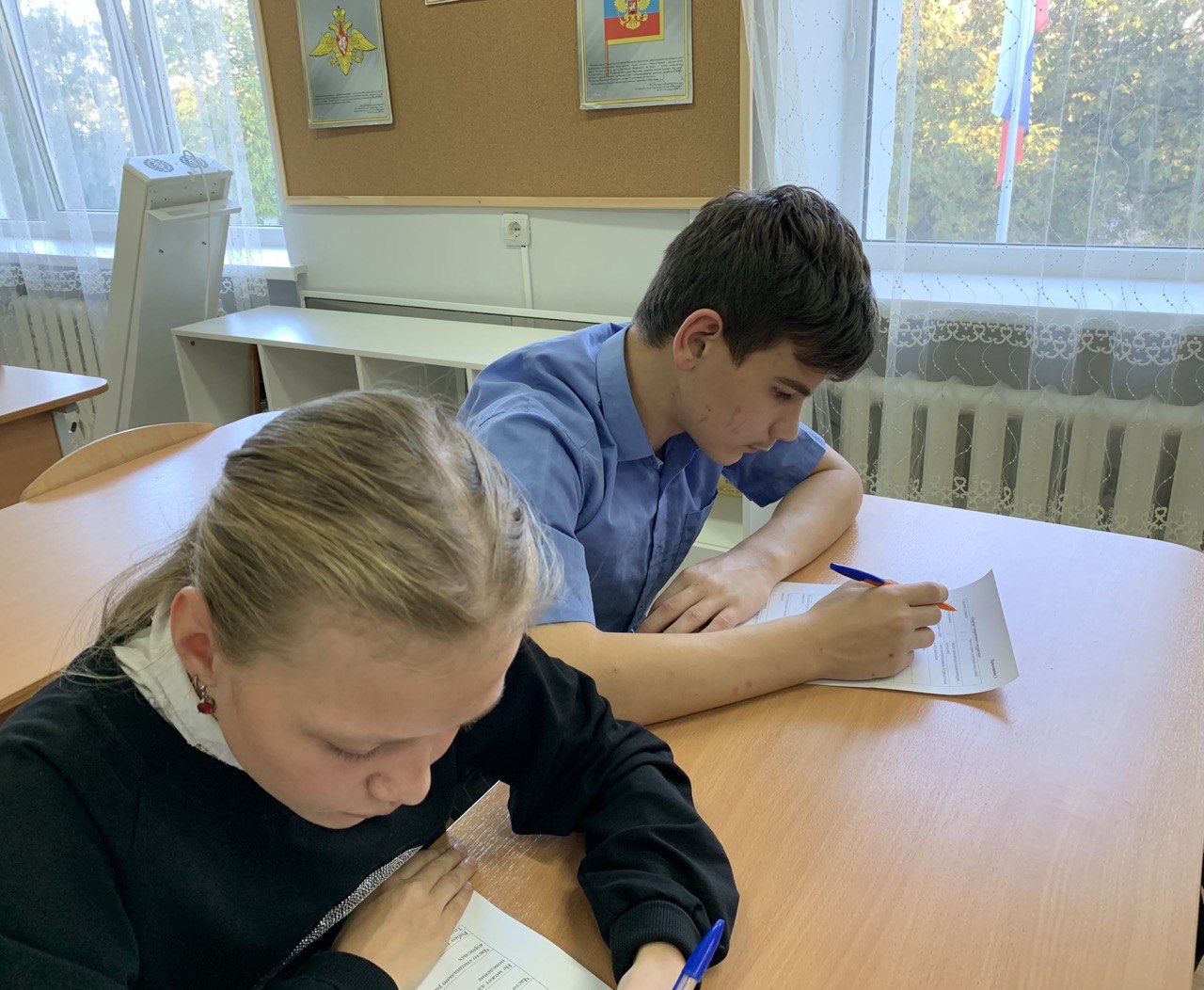 8 класс «Семья. Брак. Любовь» - воспитатель Соколан Татьяна Николаевна	Цель: воспитание правильного отношения к проблеме полового воспитания, позитивного  отношения к целомудрию, воздержанию, нравственной чистоте,  к поиску положительного нравственного идеала.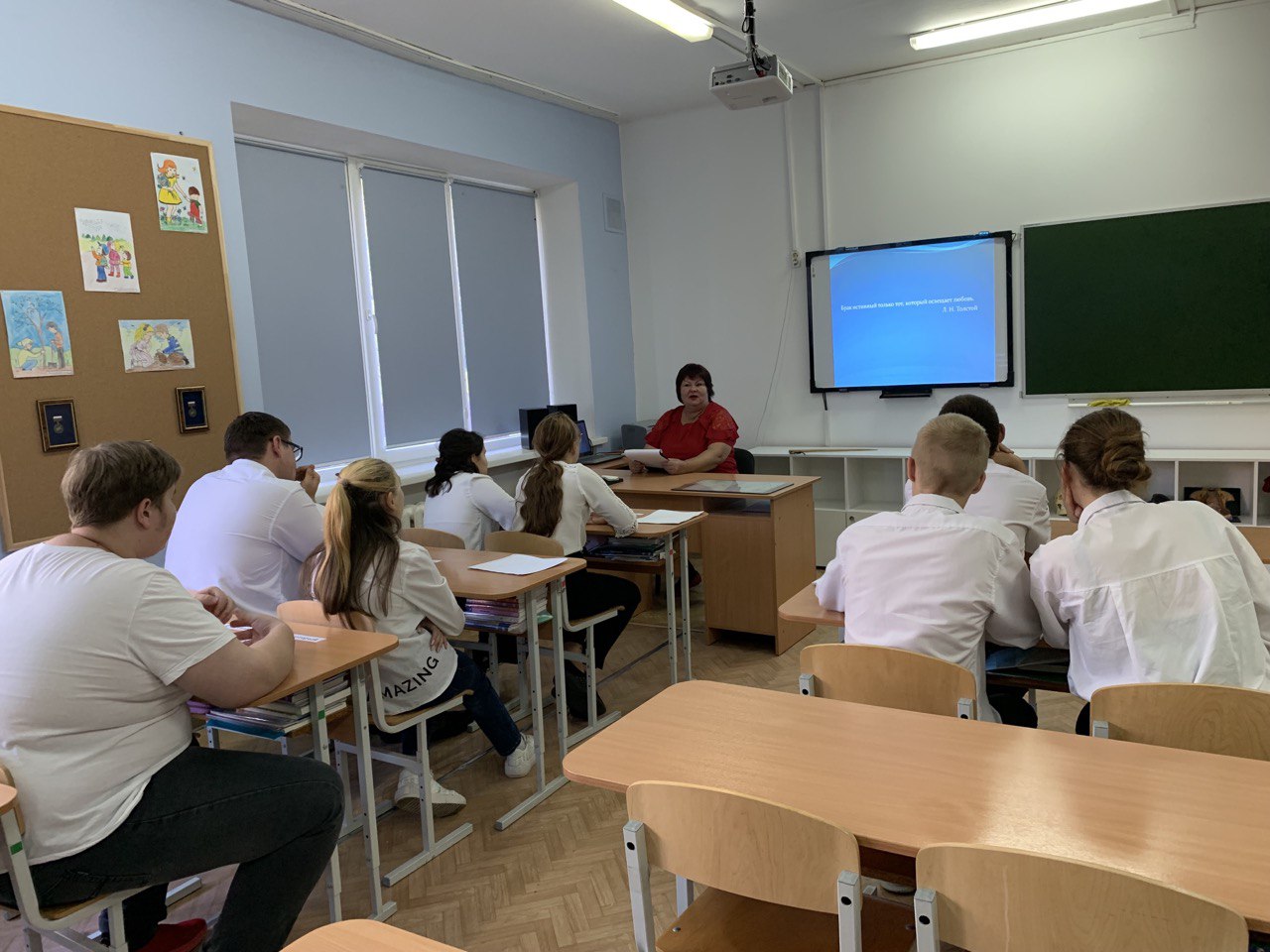 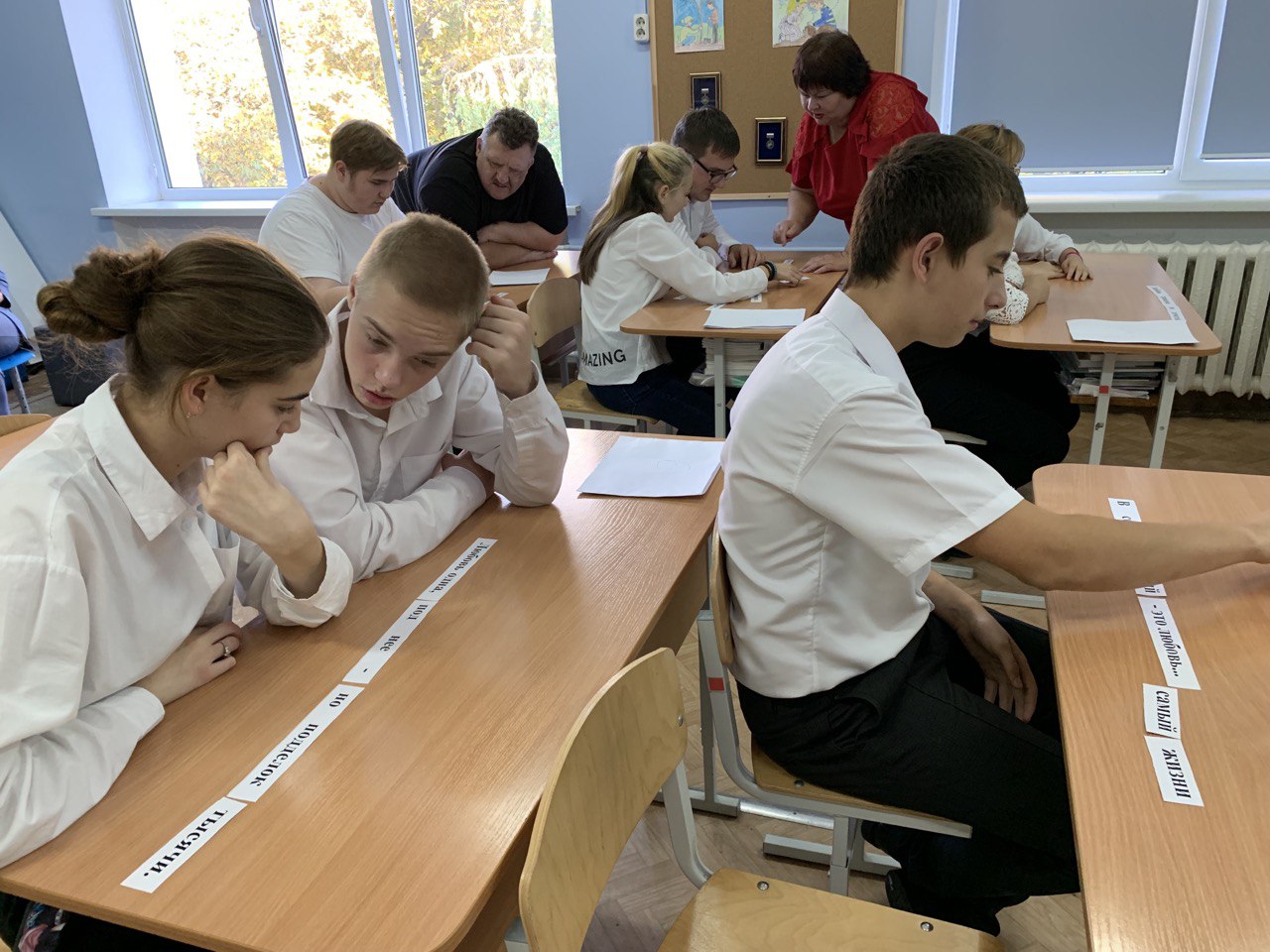 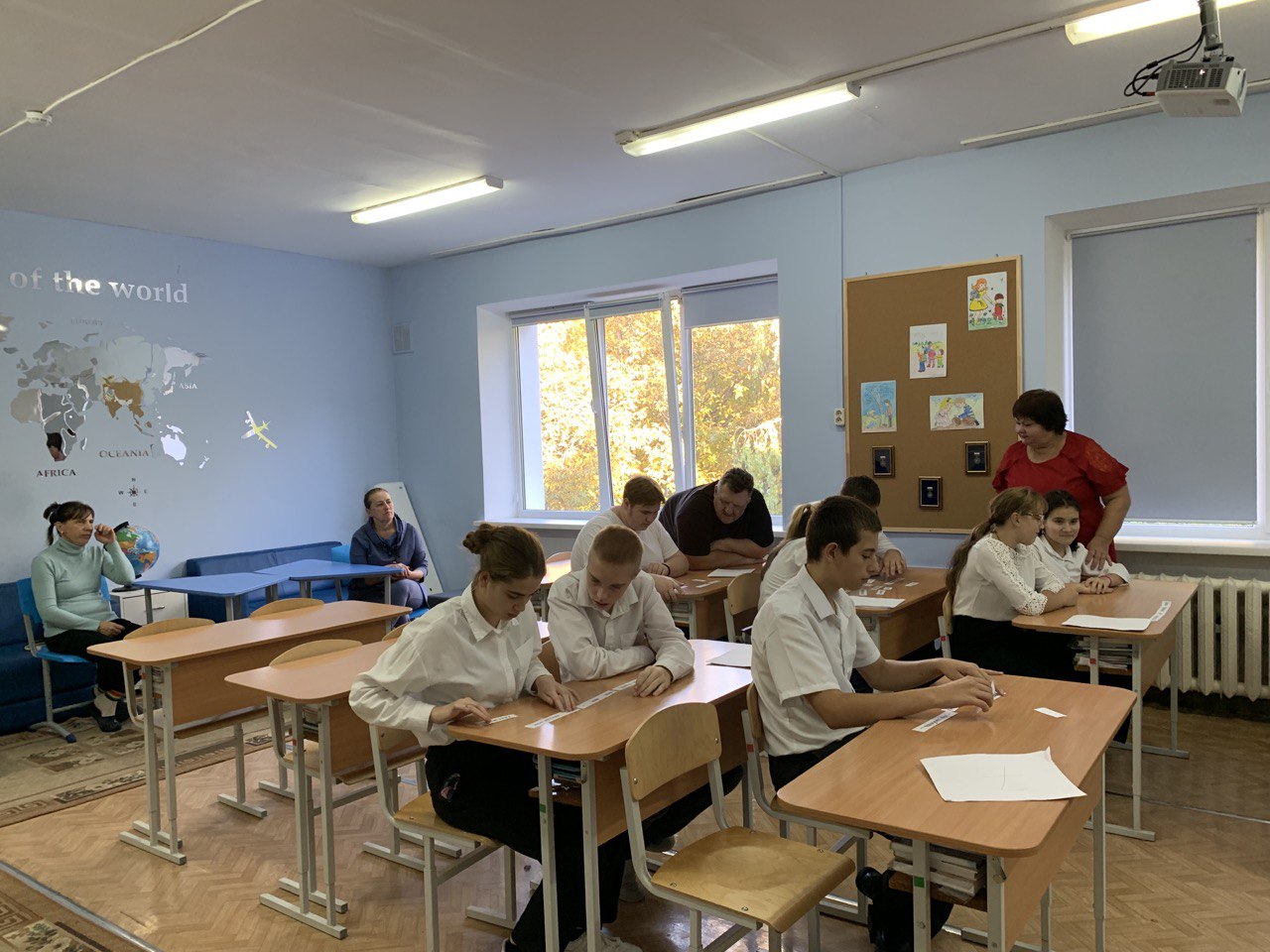 9 класс «Материнство - самый высокий долг женщины» - воспитатель Ракитина Татьяна Ивановна	Цель: Воспитание уважения и любви к женщине, матери,                       способствовать пониманию девушек в необходимости заботиться о своем достоинстве и девичьей чести.                                                               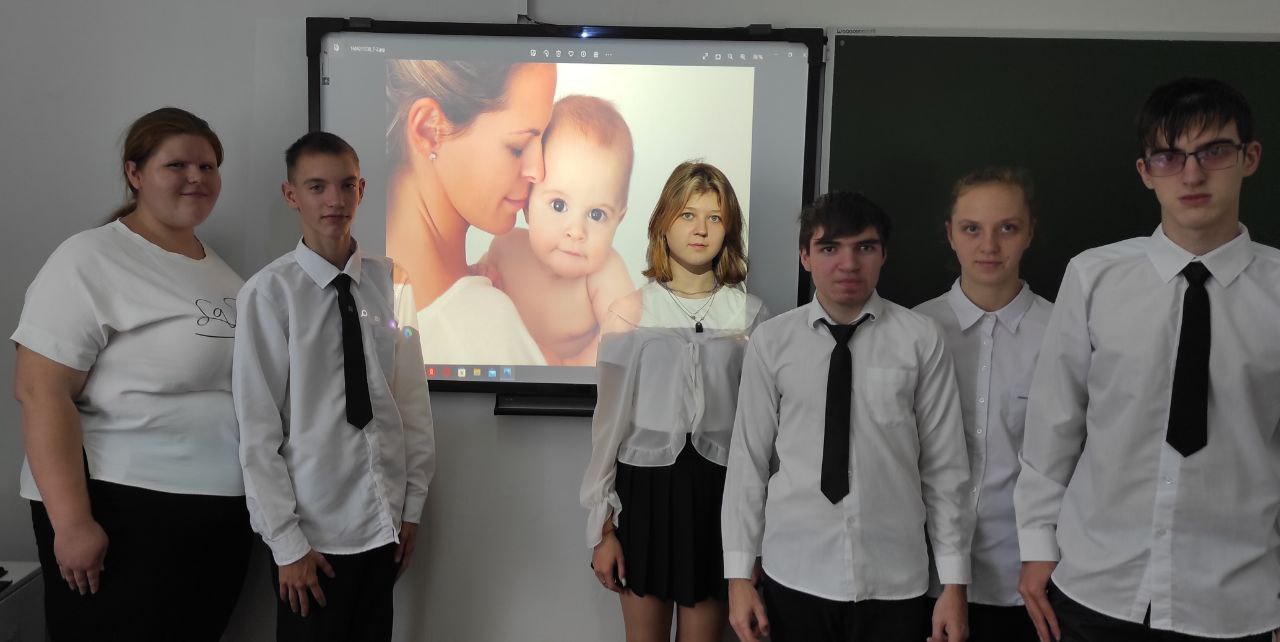 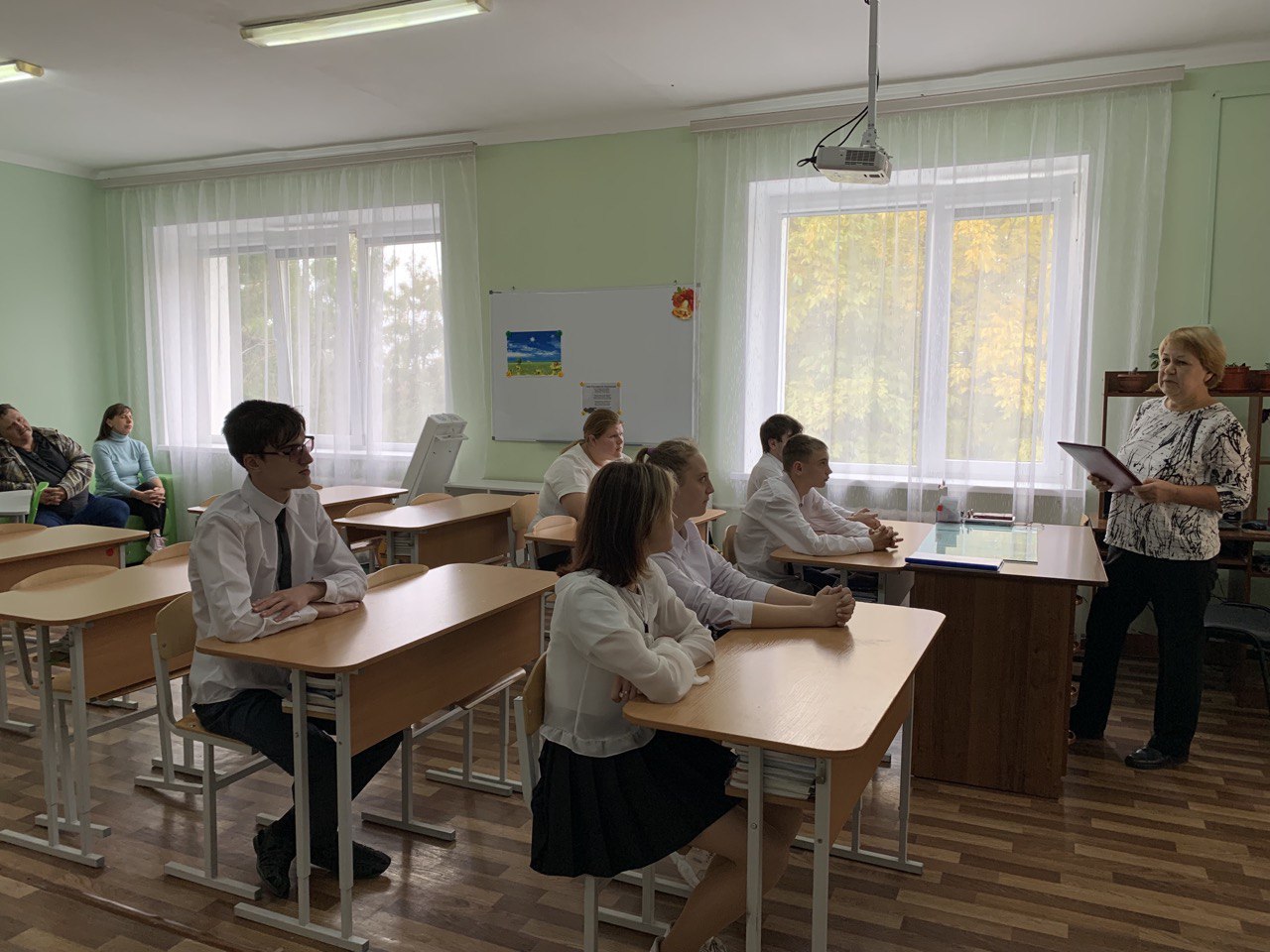 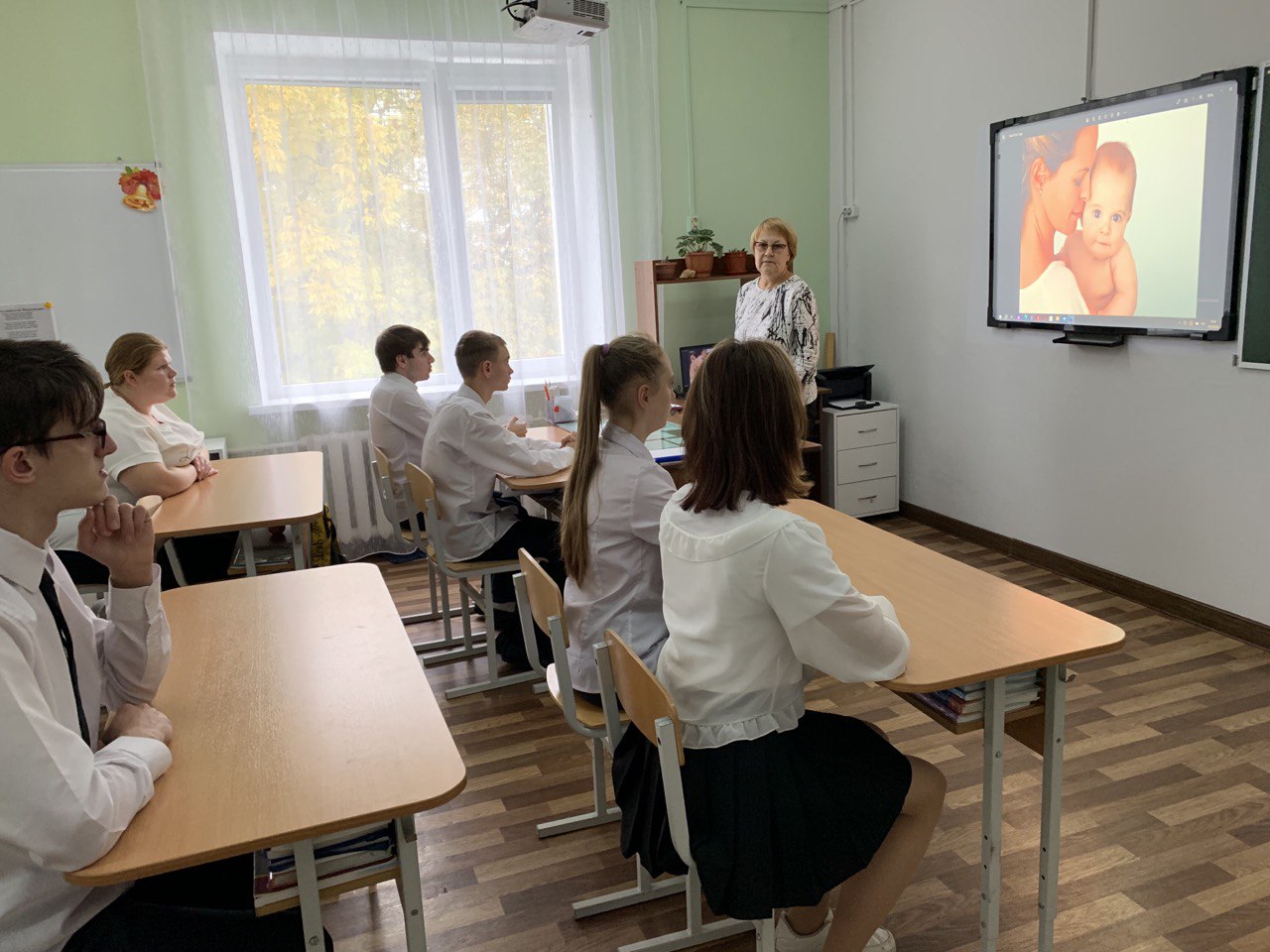 